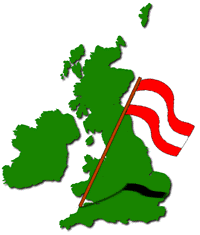 FAX an 0043-6582-72172
ANMELDEFORMULAR 2013Ich melde meine(n) Tochter / Sohn zu den Sprachferien 2013 in Somerset / Südwestengland für Kurs A (12. Juli bis 31. Juli 2013) für Kurs B (02. bis 21. August 2013)		verbindlich an.Vor / Zuname Erziehungsberechtigte(r): 
	E-Mail: Alle Tel.Nr. (auch mobil Vor / Zuname des Teilnehmers:  Geb. Dat	Handy-Nr.:  E-Mail Teilnehmer: 
 Adresse/PLZ/Ort Schule		Klasse:  Unterbringung bei Gastfamilie: 	Partner(in) bekannt:………………………………………..						Partner(in) bitte für mich aussuchenTeilnahmebedingungen: 1. Mit der Anmeldung verpflichte ich mich nach erhaltener Aufnahmebestätigung zur fristgerechten Bezahlung der Kurs- bzw. allfälliger Stornogebühren. Die Anzahlung von Euro 500,- ist bis 14 Tage nach Zusendung der Aufnahmebestätigung zu leisten. Die Restzahlung kann in Raten gezahlt werden, hat aber bis spätestens drei Wochen vor Abreisedatum zu erfolgen.2. Die Stornogebühren betragen in Prozenten vom Gesamtbetrag: bei Rücktritt bis 4 Wochen vor Kursbeginn 25%, bis 1 Woche vor Kursbeginn 50%. Nach diesem Zeitpunkt wird der volle Betrag fällig. Bei Rücktritt und gleichzeitiger Nennung eines anderen Teilnehmers entstehen keine Stornogebühren. Bei vorzeitiger Abreise wird kein Kostenersatz gewährt. Maßgeblich für die Stornogebühr ist das Datum des Einlangens der Stornierung in unserem Büro, Zellerstraße 3, 5760 Saalfelden.3. Alkohol- und Tabakkonsum sind während des Kurses generell verboten. Für nicht in Anspruch genommene Leistungen (z.B. Essen, Ausflüge, Eintritte, Unterricht etc.) kann kein Geld retourniert werden.Nach der Anmeldung erhalten Sie eine Aufnahmebestätigung sowie einen Erlagschein zugesandt. Zum Informationsabend im Mai werden Sie gesondert eingeladen.     Ort, Datum					      Unterschrift d. ErziehungsberechtigtenAnmeldeformular bitte ausfüllen, abspeichern und retour mailen oder ausdrucken und faxen. 
Mail an office@sprachferien-england.com  oder senden an Reisebüro Pliem, Postfach 32, 5760 Saalfelden.